Name of Journal: World Journal of Clinical CasesManuscript NO: 68583Manuscript Type: CASE REPORTMisidentification of hepatic tuberculosis as cholangiocarcinoma: A case reportLi W et al. Diagnosis of hepatic tuberculosisWei Li, Yan-Fen Tang, Xue-Feng Yang, Xiang-Yu HuangWei Li, Yan-Fen Tang, Xiang-Yu Huang, The Affiliated Nanhua Hospital, Department of Radiology, Hengyang Medical School, University of South China, Hengyang ,Hunan ,421002, , ChinaXue-Feng Yang, The Affiliated Nanhua Hospital, Department of Gastroenterology, Hengyang MedicalSchool, University of South China, Hengyang ,Hunan ,421002, , ChinaAuthor contributions: Li W was a major contributor in reviewing the literature and writing the manuscript; Tang YF and Huang XY prepared and collected the case data, Tang YF contributed to the manuscript revision; Yang XF made critical revisions related to important intellectual content of the manuscript; all authors read and approved the final manuscript.Corresponding author: Yan-Fen Tang, MS, Attending Doctor, The Affiliated Nanhua Hospital, Department of Radiology, Hengyang Medical School, University of South China, No. 336 Dongfeng South Road, Zhuhui District, Hengyang, Hunan, 421002, China. 413184847@qq.comReceived: May 28, 2021Revised: June 28, 2021Accepted: September 8, 2021Published online: AbstractBACKGROUNDHepatic tuberculosis (TB) is uncommon clinically. Because of a lack of specific signs, characteristic symptoms and clinical manifestations and because pathological samples are difficult to obtain, hepatic TB is easily missed or misdiagnosed.CASE SUMMARYA 62-year-old Chinese man presented with jaundice for 1 wk and no abnormal laboratory tests other than elevated bilirubin, aminotransferases and C-reactive protein. Computed tomography (CT) of the abdomen showed a mass in the left lobe of the liver and hepatic hilum with striped calcified foci. Mild enhancement was visible at the edges, along with extensive intrahepatic biliary ductal dilatation in the right lobe of the liver. In the arterial phase of both CT and magnetic resonance imaging, the main trunk and right branch of the portal artery were partially visualized. Magnetic resonance cholangiopancreatography (MRCP) indicated that the left lobe of the liver and most of the bile ducts in the hilum were not visible. Pathological examination revealed coagulative necrosis, and granulomatous nodules were seen around areas of necrosis; therefore, TB was considered.CONCLUSIONHepatic tuberculosis is easily misdiagnosed or missed on imaging. Percutaneous puncture biopsy is the most useful tool for definitive diagnosis.Key Words: Hepatic tuberculosis; Pathology; Differential diagnosis; Clinical Management; Case reportLi W, Tang YF, Yang XF, Huang XY. Misidentification of hepatic tuberculosis as cholangiocarcinoma: a case report. World J Clin Cases 2021; In pressCore Tip: Hepatic tuberculosis (TB) is rare in clinical practice and can also be easily missed or misdiagnosed. The clinical symptoms of hepatic TB reported in this case were atypical and a series of investigations were completed in our hospital, including computed-tomography-enhanced scans, magnetic resonance imaging multiparametric scans and pathological examination. We have also conducted a series of discussions on the case, which provide more reference for the diagnosis of hepatic TB in the future.INTRODUCTIONTuberculosis (TB) can affect any system or organ throughout the body[1]. TB infection of the liver, also known as hepatic TB, is a manifestation of extrapulmonary infection with Mycobacterium tuberculosis[2]. Hepatic TB is uncommon clinically, and the main clinical manifestations include fever, cyanosis, jaundice, shortness of breath, cough, pulmonary moist rales, hepatomegaly, splenomegaly and abdominal distention[3]. Because of a lack of specific signs, characteristic symptoms and clinical manifestations and because pathological samples are difficult to acquire, hepatic TB is easily missed or misdiagnosed. The radiological manifestations and clinical features of hepatic TB can be mistaken for malignant lesions, leading to unnecessary surgical intervention and erroneous clinical diagnosis[4]. Among the cases of hepatic TB reported in the literature, the miliary form was common (79% of cases), with local hepatic TB accounting for only 21% of cases[5]. We report a case of local hepatic TB that was misdiagnosed as intrahepatic cholangiocarcinoma by magnetic resonance imaging (MRI). The patient underwent left hemihepatectomy, and postoperative pathology confirmed hepatic TB. The imaging findings, histopathology, differential diagnosis and treatment strategies are analyzed and summarized to provide a reference for future clinical treatment.CASE PRESENTATIONChief complaintsA 62-year-old Chinese man presented with jaundice for 1 wk.History of present illnessThe patient complained of yellowing of the sclera, darkened urine, fatigue, loss of appetite without significant weight loss, abdominal pain and bloating for 1 wk.History of past illnessThe patient had a history of lower limb deformity due to trauma at an early age, head and lower limb fracture caused by a car accident 4 years ago and surgically treated; details unknown.Personal and family historyThe patient’s family members have no history of specific genetic or infectious diseases.Physical examinationPhysical examination showed double lower limb deformities. The patient’s temperature was 36.7°C, the pulse was 65 beats/min and the blood pressure was 135/92 mmHg.Laboratory examinationsThe laboratory test findings were not specific (Table 1). Biochemical tests showed that total bilirubin (380.6 μmol/L), direct bilirubin (347.9 μmol/L) and indirect bilirubin (30.9 μmol/L) were elevated, with normal electrolyte profiles and renal function. Elevated glutamic oxaloacetic transaminase and glutamic pyruvic transaminase levels indicated impaired liver function. Tumor markers such as -fetoprotein, carcinoembryonic antigen, and carbohydrate antigen 199 were negative, and there was no evidence of hepatitis A, B, C or E virus infection.Imaging examinationsAbdominal CT showed a large patchy hypodense shadow in the left lobe of the liver and hepatic hilum with striped calcified foci (Figure 1A). This mass measured 9.2 cm × 6.0 cm × 5.8 cm, and mild enhancement was visible at the edges with extensive intrahepatic biliary ductal dilatation in the right lobe of the liver (Figure 1B, C). Chest CT showed only a few areas of fibrosis and hard nodules, with no obvious signs of active TB. We considered hepatic schistosomiasis or intrahepatic cholangiocarcinoma based on the CT findings. Abdominal MRI demonstrated that the left lobe and caudate lobe of the liver were atrophied, with a lesion measuring 8.7 cm × 6.8 cm × 5.2 cm. A slightly hypointense signal on T1-weighted and mixed hyperintense and hypointense signals on T2-weighted fat suppressed images were observed (Figure 2A, B), with mild restricted diffusion (Figure 2F) and a low apparent diffusion coefficient value of 0.764 × 103 mm2/s (Figure 2G). The left branch of the portal vein and the left hepatic vein could not be visualized in the portal venous phase (Figures 1C, 2D). In the arterial phase of both CT and MRI scans, the main trunk of the portal vein and the right branch of the portal vein were partially visualized (Figures 1D, 2E). The bile ducts in the hilar region and most of the intrahepatic bile ducts in the left lobe of the liver could not be observed, and the above intrahepatic bile ducts showed varying degrees of dilatation on magnetic resonance cholangiopancreatography (MRCP) (Figure 2H). This was the main clue that led to our misdiagnosis of cholangiocarcinoma. Enlarged lymph nodes were seen in the retroperitoneum, and the larger lymph node was approximately 1.3 cm × 1.2 cm, with uniform strengthening after enhancement.Pathological examinationIntraoperative exploration of the abdominal cavity showed multiple space-occupying masses of variable size in the left liver that protruded from the surface of the liver by approximately 1 cm and were yellowish-white in color and hard in texture; there were multiple scattered small nodules in the hepatic round ligament, small omental sac and other sites, and these nodules were yellowish-white in color. Two yellow nodules were partially removed from the left liver by an ultrasonic knife and then sent for rapid frozen biopsy. Liver tissue was seen, with focal visible necrosis and granulomatous nodules around the necrosis, which were considered to indicate a microbial infection (Figure 3). The nodules in the lesser omentum and the liver nodules were again sampled and sent for rapid analysis: necrosis and granulomatous nodule formation were seen, microbial infection was considered, and TB was not excluded. The left lobe of the liver, the lymph nodes of the duodenal ligament and the omentum were granulomatous.FINAL DIAGNOSISThe final pathological diagnosis after biopsy in this case was hepatic TB.TREATMENTThe patient underwent laparoscopic biliary tissue biopsy, resection of the left half of the liver and portal bile duct and internal bile-intestinal drainage of the right portal bile duct.OUTCOME AND FOLLOW-UPThe patient was then transferred to the intensive care unit for treatment and was subsequently discharged 1 wk after the operation.DISCUSSIONThe clinical manifestations of TB are mainly related to the character, range and type of the lesion and the reactivity of the organism. Levine classified TB as follows: (1) miliary TB; (2) pulmonary TB with hepatic involvement; (3) primary liver TB; (4) focal tuberculoma or abscess; and (5) TB cholangitis. Miliary TB of the liver is more common than other types of hepatic TB[6], and it has been reported to occur in 50%–80% of all patients with terminal pulmonary TB. During the healing stage of hepatic TB, CT scans might present diffuse hepatic calcifications (approximately 50% of these cases)[7]. In our case of hepatic TB, there was a central nonenhancing hypodense lesion due to caseous necrosis, with enhancement at the edges in contrast to the surrounding granulation tissue. Streaks of calcification were visible on CT, indicating that the imaging characteristics of hepatic TB may be multilayered lesions of various densities and demonstrating that lesions of different pathological stages can coexist in liver TB, including tuberculous granuloma, liquefied necrosis, fibrosis and calcification[8]. The heterogeneous, hypodense nodule (central caseous necrosis) with peripheral enhancement on CT after the administration of an intravenous contrast agent (surrounding granulation tissue) can easily lead to a misdiagnosis of hepatocellular carcinoma[9]. A retrospective analysis of 96 patients with hepatic TB showed that they presented with the histological manifestations of granulomas (95.8%), caseation (83.3%) and acid-fast bacilli with granulomas (9%)[10]. Granuloma formation is the histopathological substrate of the military pattern. However, the lesions are too small to be observed by conventional imaging[11].MRI manifestations are associated with nodules at different pathological stages. In the early and middle stages of sarcoidosis with or without caseous or liquefied necrosis, the lesions exhibit a low T1-weighted and a high T2-weighted signal. Similar lesions with low T1-weighted and T2-weighted signals correspond to the fibrous stage of TB and might have slight or no peripheral enhancement. Early- or intermediate-stage tuberculous granulomas and fibroproliferative lesions appear as hypointense areas on CT and with various signal intensities on T2-weighted imaging, which is the major advantage of MRI for the diagnosis of hepatic TB[12]. Thick peripheral enhancement and/or enhanced irregular thickened septa with restricted diffusivity on diffusion-weighted imaging can be observed according to the protein content (thickened septa and debris) after the use of contrast media[13]. These characteristics are basically consistent with the cases we have reported.Hepatic TB is commonly imaged with CT, and the pathological manifestations vary in different periods, so this disease needs to be differentiated from metastases, cholangiocarcinoma, bacterial liver abscess, and hepatic schistosomiasis. The misdiagnosis of hepatic TB as metastasis has also been reported in the literature, and sometimes it is hard to distinguish between hepatic TB and metastasis because of the simultaneous involvement of the liver and spleen[14]. Patients with metastases usually have a history of a primary tumor, and these metastases are not limited to the liver but may include other organs or enlarged lymph nodes.The misdiagnosis of hepatic TB as intrahepatic cholangiocarcinoma is not uncommon[4,6,15,16]. Of the lesions misdiagnosed as intrahepatic cholangiocarcinoma, only one was located in the porta hepatis, and the rest were located in the left lobe of the liver; all of these lesions caused symptoms of biliary obstruction, including the cases we reported. These misdiagnosed cases typically presented on CT images as mild enhancement and central, hypodense lesions due to caseation necrosis, with mild enhancement at the edges corresponding to the surrounding granulation tissue. MRI of hepatic TB generally shows a hypointense nodule with a hypointense rim on T1-weighted imaging. T2-weighted imaging presents a hypointense, isointense or hyperintense nodule with a less intense margin. These signs are not truly distinguishable from those of cholangiocarcinoma. However, the difference between the case we reported and typical cholangiocarcinoma is that CT usually shows stripes of calcification in hepatic TB, while cholangiocarcinoma rarely exhibits a high number of calcifications; thus, we speculate that the presence of such stripes of calcification may be an important point in differentiating hepatic TB from cholangiocarcinoma.Simple plain ultrasound cannot differentiate between bacterial and tubercular liver abscesses[17]. Abscesses mostly occur in elderly male patients and patients with diabetes mellitus[18]. A high incidence of TB can be found in regions where HIV is most prevalent, and HIV-induced immunosuppression results in the reactivation of latent TB[19]. Klebsiella pneumoniae is one of the microorganisms most commonly isolated from pyogenic liver abscesses in Asians, and 89.7% of patients who have liver abscesses due to K. pneumoniae may present with internal gas bubbles[20]. According to the imaging findings, the patient in this case had a hepatic venous obstruction, which needed to be differentiated from hepatic schistosomiasis, as many of the clinical and pathological characteristics of hepatic TB and hepatic schistosomiasis are similar. Pathologically, the patient had periportal inflammation and granuloma formation, which are most commonly found in schistosomiasis[21]. Ultimately, a needle biopsy is needed to identify the disease. Bacteriological surveillance in patients with extrapulmonary TB is difficult and not always feasible. Ziehl–Neelsen staining is positive in only 40% of cases[22]. According to the literature, the sensitivity of polymerase chain reaction for TB is 82%[23], and M. tuberculosis infection has also been rapidly identified by analyzing liver tissue by next-generation sequencing[2]. The Xpert Mtb/Rif test is a nucleic acid amplification test that provides a rapid diagnosis of the M. tuberculosis complex, and the Xpert Mtb/Rif test has been known to detect some extrapulmonary forms of TB[24].Anti-TB therapy is the key to treating primary hepatic TB. Owing to the increasing incidence of drug-resistant TB, quadruple therapy (isoniazid, rifampicin, pyrazinamide and ethambutol) is recommended[25]. Recent publications advocate that treatment options for almost all forms of drug-sensitive TB in adults include an initial 2-mo period of isoniazid, rifampin, pyrazinamide, and ethambutol, followed by 4 mo of isoniazid and rifampin[22,26,27]. This regimen cures more than 90% of patients with TB[22]. The optimal duration of time to treat hepatic TB is controversial, but 6–12 mo seems to be effective for most patients[5]. Patients generally do not require any further surgical intervention after the completion of anti-TB therapy, but surgical treatment of hepatic TB is usually required in cases of TB-related biliary compression leading to jaundice, portal hypertension, or biliary bleeding, or when the diagnosis is uncertain[28]. In conclusion, there are insufficient controlled data to recommend the use of corticosteroids in all cases of hepatic TB, either in isolated hepatic TB or in complications of cornified/spread TB. Glucocorticoids may have a role in the treatment of hepatic TB that does not respond appropriately to standard anti-TB therapy[29].CONCLUSIONHepatic TB is rare and lacks typical symptoms, signs and laboratory findings. Diagnosing hepatic TB with imaging is also difficult due to its diverse and nonspecific imaging features, which can easily lead to misdiagnosis and underdiagnosis. For hepatic masses with calcified foci visible on CT, biliary obstruction with the progressive loss of bile ducts on MRCP, and mildly enhanced edges after enhancement, the possibility of hepatic TB needs to be considered. Aside from considering the patient’s clinical symptoms and relevant examination findings, a percutaneous puncture biopsy would be the most useful diagnostic tool for the definitive diagnosis of hepatic TB.REFERENCES1 Evans RP, Mourad MM, Dvorkin L, Bramhall SR. Hepatic and Intra-abdominal Tuberculosis: 2016 Update. Curr Infect Dis Rep 2016; 18: 45 [PMID: 27796776 DOI: 10.1007/s11908-016-0546-5]2 Ai JW, Li Y, Cheng Q, Cui P, Wu HL, Xu B, Zhang WH. Diagnosis of local hepatic tuberculosis through next-generation sequencing: Smarter, faster and better. Clin Res Hepatol Gastroenterol 2018; 42: 178-181 [PMID: 29759945 DOI: 10.1016/j.clinre.2018.04.007]3 Li C, Liu L, Tao Y. Diagnosis and treatment of congenital tuberculosis: a systematic review of 92 cases. Orphanet J Rare Dis 2019; 14: 131 [PMID: 31182120 DOI: 10.1186/s13023-019-1101-x]4 Al Umairi R, Al Abri A, Kamona A. Tuberculosis (TB) of the Porta Hepatis Presenting with Obstructive Jaundice Mimicking a Malignant Biliary Tumor: A Case Report and Review of the Literature. Case Rep Radiol 2018; 2018: 5318197 [PMID: 30631628 DOI: 10.1155/2018/5318197]5 Hickey AJ, Gounder L, Moosa MY, Drain PK. A systematic review of hepatic tuberculosis with considerations in human immunodeficiency virus co-infection. BMC Infect Dis 2015; 15: 209 [PMID: 25943103 DOI: 10.1186/s12879-015-0944-6]6 Park JI. Primary hepatic tuberculosis mimicking intrahepatic cholangiocarcinoma: report of two cases. Ann Surg Treat Res 2015; 89: 98-101 [PMID: 26236700 DOI: 10.4174/astr.2015.89.2.98]7 Mortelé KJ, Segatto E, Ros PR. The infected liver: radiologic-pathologic correlation. Radiographics 2004; 24: 937-955 [PMID: 15256619 DOI: 10.1148/rg.244035719]8 HERSCH C. Tuberculosis of the liver. A study of 200 cases. S Afr Med J 1964; 38: 857-863 [PMID: 14212648]9 Ba TT, Cambier E, Tinton N, Lam HD, Navez B. Pseudo-tumoral hepatic tuberculosis: a report of two cases. Acta Chir Belg 2010; 110: 83-86 [PMID: 20306917 DOI: 10.1080/00015458.2010.11680572]10 Essop AR, Posen JA, Hodkinson JH, Segal I. Tuberculosis hepatitis: a clinical review of 96 cases. Q J Med 1984; 53: 465-477 [PMID: 6515002]11 Schininà V, Albarello F, Cristofaro M, Di Stefano F, Fusco N, Cuzzi G, Arend SM, Goletti D, Busi Rizzi E. Diagnostic imaging of hepatic tuberculosis: case series. Int J Tuberc Lung Dis 2018; 22: 779-787 [PMID: 29914604 DOI: 10.5588/ijtld.17.0710]12 Yu RS, Zhang SZ, Wu JJ, Li RF. Imaging diagnosis of 12 patients with hepatic tuberculosis. World J Gastroenterol 2004; 10: 1639-1642 [PMID: 15162540 DOI: 10.3748/wjg.v10.i11.1639]13 Bächler P, Baladron MJ, Menias C, Beddings I, Loch R, Zalaquett E, Vargas M, Connolly S, Bhalla S, Huete Á. Multimodality Imaging of Liver Infections: Differential Diagnosis and Potential Pitfalls. Radiographics 2016; 36: 1001-1023 [PMID: 27232504 DOI: 10.1148/rg.2016150196]14 Keri VC, Jorwal P, Kodan P, Biswas A. Tuberculosis masquerading as metastasis in liver: a rare and an unusual presentation. BMJ Case Rep 2020; 13 [PMID: 32079589 DOI: 10.1136/bcr-2019-233303]15 Prabhudesai R, Lawande D, Gondal G, Keny S. Primary hepatic tuberculosis masquerading as intrahepatic cholangiocarcinoma. Indian J Tuberc 2019; 66: 310-313 [PMID: 31151502 DOI: 10.1016/j.ijtb.2017.12.017]16 Maguire C, Sivabalan P, Jhamb S, Palamuthusingam P. Hepatic tuberculosis masquerading as cholangiocarcinoma: an unusual differential for a liver mass. J Surg Case Rep 2020; 2020: rjaa247 [PMID: 32874539 DOI: 10.1093/jscr/rjaa247]17 Garg M, Khan Y, Pathania M. Tubercular granuloma mimicking pyogenic liver abscess. J Family Med Prim Care 2020; 9: 424-427 [PMID: 32110630 DOI: 10.4103/jfmpc.jfmpc_630_19]18 Wang WJ, Tao Z, Wu HL. Etiology and clinical manifestations of bacterial liver abscess: A study of 102 cases. Medicine (Baltimore) 2018; 97: e12326 [PMID: 30235686 DOI: 10.1097/MD.0000000000012326]19 Kwan CK, Ernst JD. HIV and tuberculosis: a deadly human syndemic. Clin Microbiol Rev 2011; 24: 351-376 [PMID: 21482729 DOI: 10.1128/CMR.00042-10]20 Lee NK, Kim S, Lee JW, Jeong YJ, Lee SH, Heo J, Kang DH. CT differentiation of pyogenic liver abscesses caused by Klebsiella pneumoniae vs non-Klebsiella pneumoniae. Br J Radiol 2011; 84: 518-525 [PMID: 21081584 DOI: 10.1259/bjr/23004588]21 Mojtahedzadeh M, Otoukesh S, Shahsafi MR, Tahbaz MO, Rahvari SK, Poorabdollah M, Sajadi MM. Case report: portal hypertension secondary to isolated liver tuberculosis. Am J Trop Med Hyg 2012; 87: 162-164 [PMID: 22764308 DOI: 10.4269/ajtmh.2012.11-0643]22 Freitas M, Magalhães J, Marinho C, Cotter J. Looking beyond appearances: when liver biopsy is the key for hepatic tuberculosis diagnosis. BMJ Case Rep 2020; 13 [PMID: 32376662 DOI: 10.1136/bcr-2020-234491]23 Singh KK, Muralidhar M, Kumar A, Chattopadhyaya TK, Kapila K, Singh MK, Sharma SK, Jain NK, Tyagi JS. Comparison of in house polymerase chain reaction with conventional techniques for the detection of Mycobacterium tuberculosis DNA in granulomatous lymphadenopathy. J Clin Pathol 2000; 53: 355-361 [PMID: 10889817 DOI: 10.1136/jcp.53.5.355]24 Agarwala R, Dhooria S, Khaire NS, Mishra S, Verma S, Shah J, Mandavdhare HS, Kumari S, Dutta U, Sharma V. Xpert MTB/RIF for diagnosis of tubercular liver abscess. A case series. Infez Med 2020; 28: 420-424 [PMID: 32920579]25 Mert A, Ozaras R, Tabak F, Ozturk R, Bilir M. Localized hepatic tuberculosis. Eur J Intern Med 2003; 14: 511-512 [PMID: 14962708 DOI: 10.1016/j.ejim.2003.09.007]26 Zumla A, Raviglione M, Hafner R, von Reyn CF. Tuberculosis. N Engl J Med 2013; 368: 745-755 [PMID: 23425167 DOI: 10.1056/NEJMra1200894]27 Maartens G, Wilkinson RJ. Tuberculosis. Lancet 2007; 370: 2030-2043 [PMID: 17719083 DOI: 10.1016/s0140-6736(07)61262-8]28 Niemiec SM, Vinetz JM, Sicklick JK. Porta Hepatis Mass. JAMA Surg 2016; 151: 187-188 [PMID: 26630439 DOI: 10.1001/jamasurg.2015.2425]29 Luther VP, Bookstaver PB, Ohl CA. Corticosteroids in the treatment of hepatic tuberculosis: case report and review of the literature. Scand J Infect Dis 2010; 42: 315-317 [PMID: 20092380 DOI: 10.3109/00365540903490034]FootnotesInformed consent statement: The present study was approved by the Ethics Committee of the Affiliated Nanhua Hospital, Hengyang Medical College, the patient signed a written informed consent form prior to commencing the study.Conflict-of-interest statement: The authors report no conflict of interest.CARE Checklist (2016) statement: The authors have read the CARE Checklist (2016), and the manuscript was prepared and revised according to the CARE Checklist (2016).Open-Access: This article is an open-access article that was selected by an in-house editor and fully peer-reviewed by external reviewers. It is distributed in accordance with the Creative Commons Attribution NonCommercial (CC BY-NC 4.0) license, which permits others to distribute, remix, adapt, build upon this work non-commercially, and license their derivative works on different terms, provided the original work is properly cited and the use is non-commercial. See: http://creativecommons.org/Licenses/by-nc/4.0/Manuscript source: Unsolicited ManuscriptPeer-review started: June 2, 2021First decision: June 24, 2021Article in press: Specialty type: Gastroenterology and HepatologyCountry/Territory of origin: ChinaPeer-review report’s scientific quality classificationGrade A (Excellent): 0Grade B (Very good): 0Grade C (Good): CGrade D (Fair): 0Grade E (Poor): 0P-Reviewer: Sharma V S-Editor: Chang KL L-Editor: Kerr C P-Editor: Figure Legends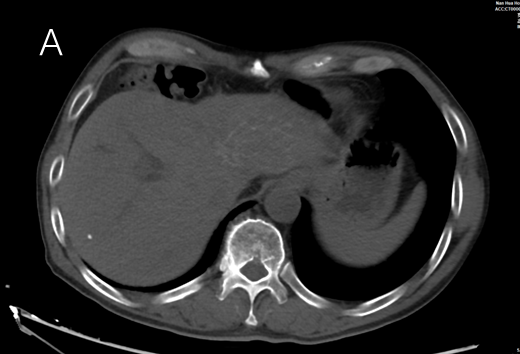 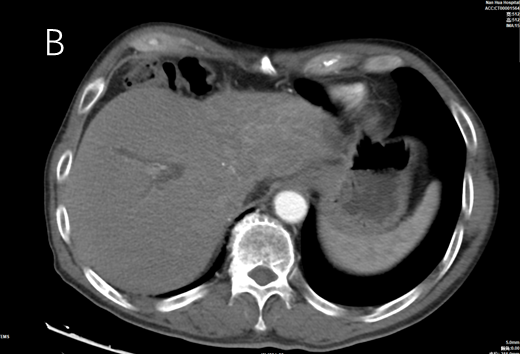 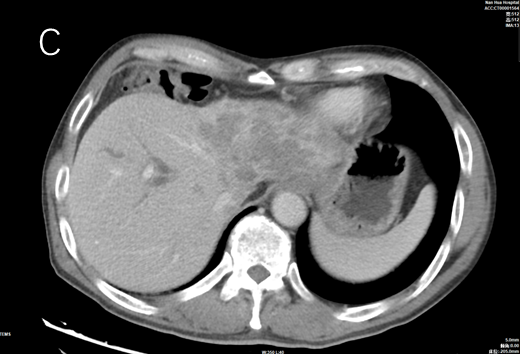 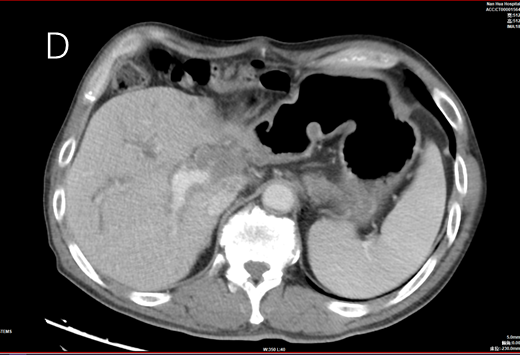 Figure 1 Computed tomography (CT) images of hepatic tuberculosis. A: CT revealed a slightly hypodense mass in the left lobe of the liver and the hilar region, with a few foci of calcification; B: Mild enhancement was observed at the edge in the arterial phase after enhancement; C: The portal vein lesion remained relatively slightly hypodense; D: The main trunk of the portal vein and the right branch of the portal vein were partially visualized in the arterial phase after enhancement.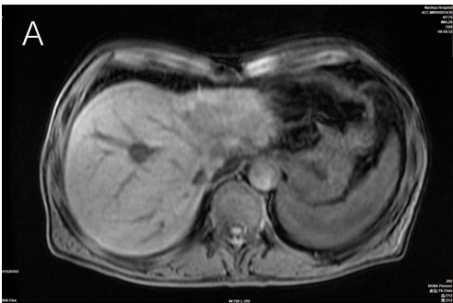 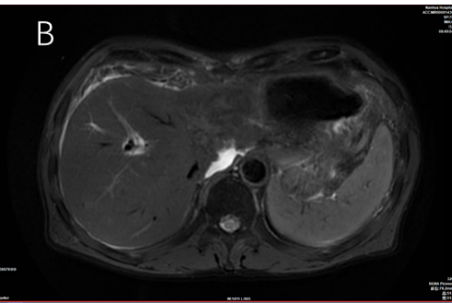 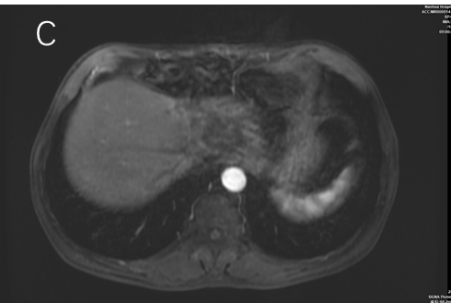 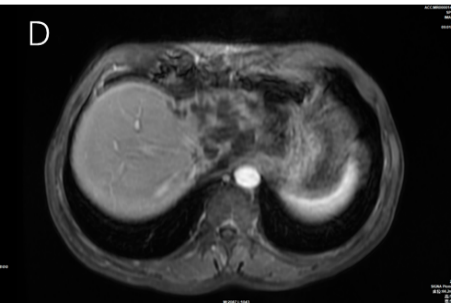 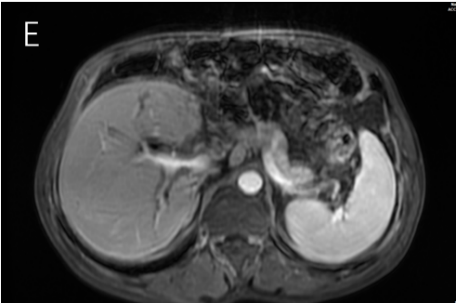 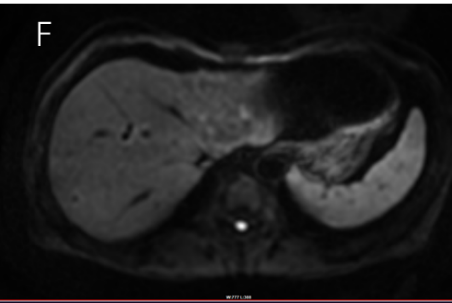 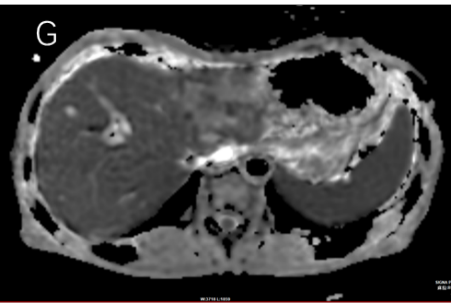 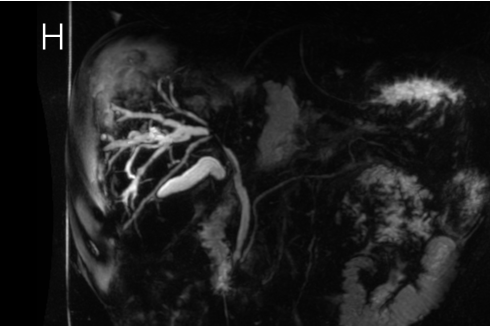 Figure 2 Magnetic resonance cholangiopancreatography scans of hepatic tuberculosis. A: The lesion showed slightly hypointense signals in T1-weighted images; B: The lesion showed mixed hyperintense and hypointense signals in T2-weighted fat suppressed images; C: The lesion was mildly enhanced at the edge of the arterial phase; D: The margins of the lesion were still mildly enhanced in the portal vein, and no enhancement was seen in the main part of the lesion; E: Premature portal manifestation of the disease was seen in the liver in the arterial phase; F: Mild restricted diffusion was observed; G: The apparent diffusion coefficient value was decreased in the central part of the lesion; H: The left lobe of the liver and the bile ducts in the hilar region were not visualized.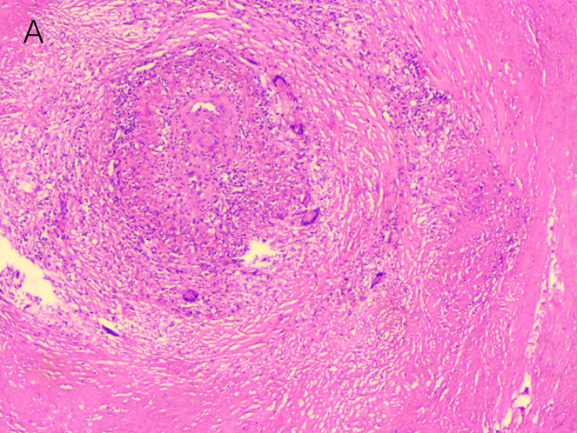 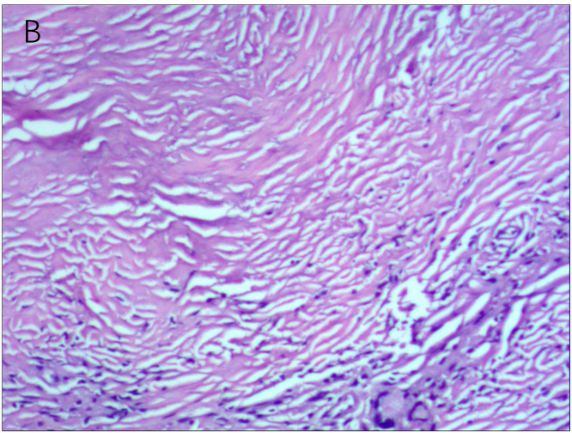 Figure 3 Pathological findings. A: Large coagulative necrosis and granulomatous nodules were seen in the left half of the liver, and the lesions covered almost the entire submitted liver; B: Most of the tissue examined displayed coagulative necrosis, including one piece of liver tissue with focal necrosis and granulomatous nodules around the necrosis, which was considered to indicate a pathogenic microbial infection.Table 1 Blood test resultsESR: erythrocyte sedimentation rate; ALT: glutamic pyruvic transaminase; AST: glutamic oxaloacetic transaminase; AFP: -fetoprotein; CEA: carcinoembryonic antigen; CA199: carbohydrate antigen 199.Patient’s resultsNormal rangeNeutrophil (%)79.350.0–70.0Lymphocyte (%)9.4020.0–40.0Prothrombin time activity (%)10270–130Fibrinogen (g/L)4.052.0–4.0ESR (mm/h)190–10Total bilirubin (µmol/L)380.63.4–17.1Direct bilirubin (µmol/L)347.90–8Indirect bilirubin (µmol/L)30.90–20ALT (U/L)1209–50AST (U/L)13215–40C-reactive protein (mg/L)31.720–6AFP (IU/mL)1.770–20CEA (ng/mL)2.680–5CA199 (U/ml)18.860–34